ПРАЙС  от   01.09.2013  г.ОСУЩЕСТВЛЯЕМ   ПРОДАЖУ   ОБОРУДОВАНИЯ      С   ДОСТАВКОЙ   В   ЛЮБОЙ   РЕГИОН   РФ.ПРОИЗВОДИМ   УСТАНОВКУ     ОБОРУДОВАНИЯ   НА   ШАССИ   ЗАКАЗЧИКА.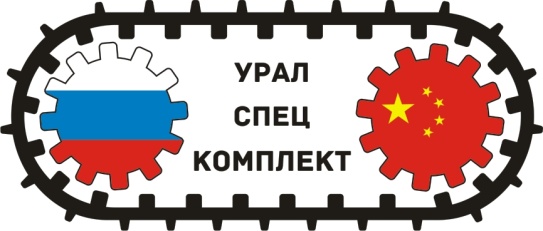 Общество с ограниченной ответственностью«УралСпецКомплект”Адрес:  г. Курган,  проспект  Машиностроителей,  1Телефон: 8 (3522) 630 871;  Телефон /факс: 8 (3522) 630 268Наш адрес в интернете:   www.usk45.ruНАИМЕНОВАНИЕ АВТОМОБИЛЯФОТОТЕХНИЧЕСКИЕ ХАРАКТЕРИСТИКИСТОИМОСТЬ            (в т.ч. НДС 18 %)   Руб.                               КОМБИНИРОВАННЫЕ ДОРОЖНЫЕ МАШИНЫ (УБОРОЧНЫЕ)                               КОМБИНИРОВАННЫЕ ДОРОЖНЫЕ МАШИНЫ (УБОРОЧНЫЕ)                               КОМБИНИРОВАННЫЕ ДОРОЖНЫЕ МАШИНЫ (УБОРОЧНЫЕ)КДМ  433 (поливомоечное, пескоразбрасыва-ющее оборудование)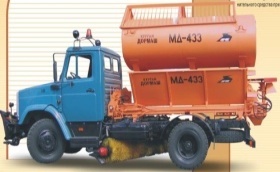 ЗИЛ  433362 (бензин)  
Тип привода оборудования:   Гидравлический
Вместимость бункера:  3,4 м3Вместимость цистерны:  6 м3   Отвал передний поворотныйЩеточное межбазовое оборудование                                                                                  1 670 000КДМ  433 (поливомоечное, пескоразбрасыва-ющее оборудование)ЗИЛ  433362 (бензин)  
Тип привода оборудования:   Гидравлический
Вместимость бункера:  3,4 м3Вместимость цистерны:  6 м3   Отвал передний поворотныйЩеточное межбазовое оборудование                                                                                  КДМ  433 (поливомоечное, пескоразбрасыва-ющее оборудование)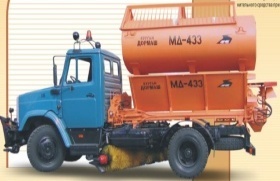 ЗИЛ  433362 (дизель)  
Тип привода оборудования:   Гидравлический
Вместимость бункера:  3,4 м3Вместимость цистерны:  6 м3Отвал передний поворотныйЩеточное межбазовое оборудование                                                                            1 7750 000КДМ  4380 (5337) (поливомоечное, пескоразбрасыва-ющее оборудование)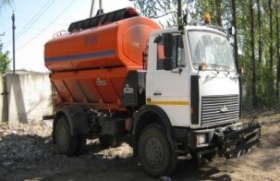 МАЗ  438043 (5337)
 Тип привода оборудования:   Гидравлический  Вместимость бункера:  3,4 м3  (5 м3)Вместимость цистерны:  6 м3   (8 м3)Отвал передний поворотныйЩеточное межбазовое оборудование                                                                            1 980 000(2 485 000)КДМ  532 (536) (поливомоечное, пескоразбрасыва-ющее оборудование)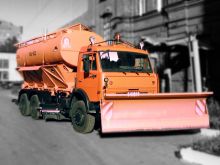 КАМАЗ  65115 -  6x4   (53605 –  4x2)
Тип привода оборудования:   Гидравлический  Вместимость бункера:  7,5  м3Вместимость цистерны:  9 - 14 м3Отвал передний поворотныйЩеточное межбазовое оборудование                                                                            2 950 000(2 550 00)КДМ 43253(поливомоечное,Пескоразбрасы –вающее оборудование)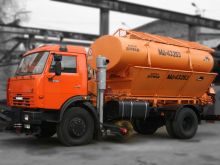 КАМАЗ  43253 
Тип привода оборудования:   Гидравлический  Вместимость бункера:  5  м3Вместимость цистерны:  8 м3Отвал передний поворотныйЩеточное межбазовое оборудование2 260 000КДМ 4320(поливомоечное,Пескоразбрасы –вающее оборудование)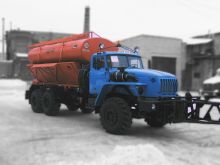 УРАЛ 4320 
Тип привода оборудования:   Гидравлический  Вместимость бункера:  6,5  м3Вместимость цистерны:  9 м3Отвал передний поворотныйЩеточное межбазовое оборудование3 395 000